Здравствуйте, ребята. Высылаю дистант по математике за 8 сентября.Проверила ваши самостоятельные работы по теме «Комплексные числа». Переделать раьоту: Антонова, Бакланова, Ванюкова, Вареник, Крошеницына, Протасова, Олиференко.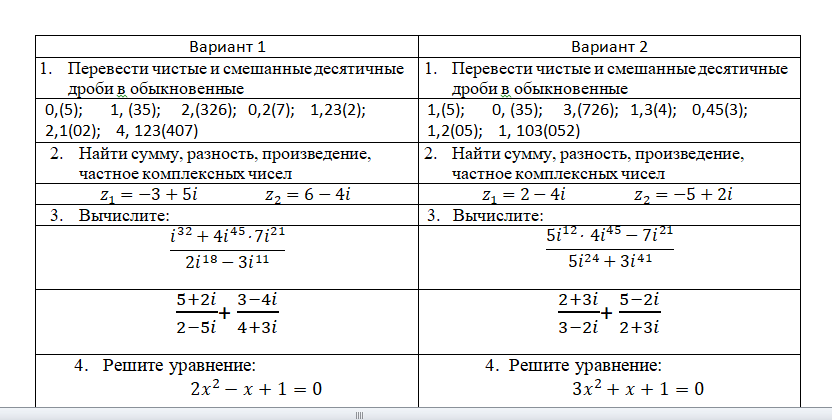 Общее для всех задание : повторить тему «Числовые последовательности» , посмотреть ….(прочитать) ССЫЛКА:  Урок 6: Числовые последовательности - 100urokov.ru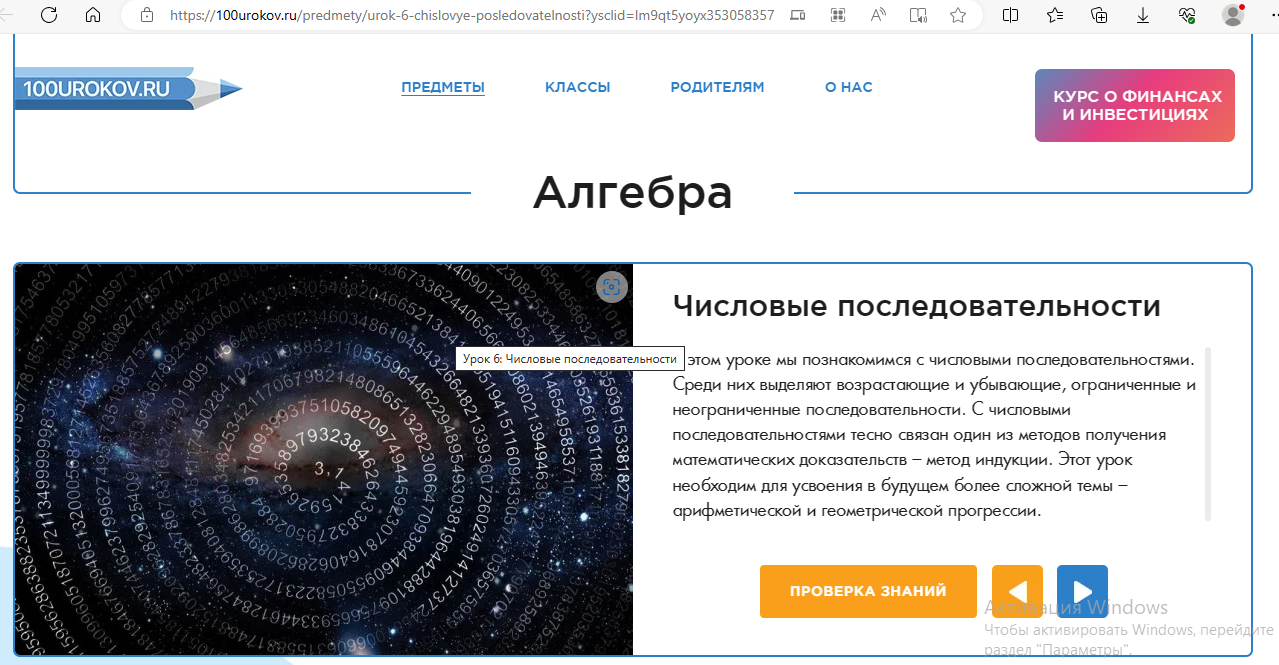 В САМОМ НИЗУ СТРАНИЦЫ ЕСТЬ ТЕСТ. ПОПЫТАТЬСЯ ЕГО ПРОЙТИ, СКРИН ВЫСЛАТЬ МНЕ НА ПОЧТУ. ovi@apt29.ru  жду до вечера врскресенья.